COLLEGE OF ALAMEDA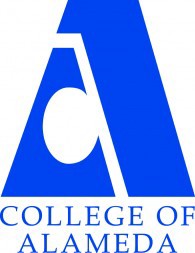 Institutional Effectiveness CommitteeAGENDAThursday, February 8, 20242:00 – 3:30 pmH-280 and via ZOOM Co-Chair - Admin, Maurice JonesCo-Chair - Faculty, Andrew Park Co-Chair - Classified, Kawanna Rollins1. Approval of the AgendaActionCo-Chairs2. Approval of the MinutesActionCo-Chairs3. Committee Membership UpdatesInformationalCo-Chairs4. ACCJC Mid-Term ReportDiscussionVPSS Mildred Lewis5. Institutional Effectiveness WebsiteDiscussionAndrew Park6. Enrollment Taskforce UpdateDiscussionAndrew Park / Maurice Jones7. Updates on Past Discussions: AY24-25 program review
and Institution Set StandardsDiscussionCo-Chairs8. Other Items9. AdjournmentActionCo-ChairsNext meeting – Regular Meeting: Thursday, March 14, 2-3:30 p.m.